PAIS E RESPONSÁVEISPARABÉNS PELA DEDICAÇÃO E AJUDA QUE ESTÃO DANDO AOS SEUS FILHOS, ISTO É, UM ATO DE AMOR.BOM, ESSA SEMANA ELA É ESPECIAL. É A SEMANA DA PÁSCOA E NOSSAS CRIANÇAS FICAM TÃO ENTRETIDAS COM A CAÇA AOS OVOS DE CHOCOLATE QUE MUITAS ESQUECEM O SIGNIFICADO REAL DA PÁSCOA. SENDO ASSIM, VAMOS FALAR SOBRE A VIDA DE JESUS E INCORPORAR A SUA RELIGIÃO OU FÉ ÀS TRADIÇÕES DESSA ÉPOCA PARA QUE OS SEUS FILHOS PEQUENOS ENTENDAM O QUE O FERIADO E OS SÍMBOLOS QUEREM NOS TRANSMITIR.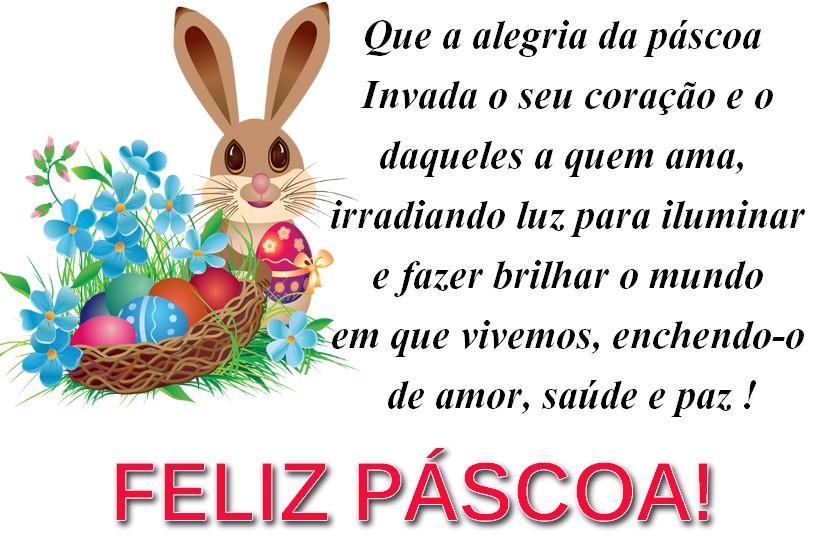 ATIVIDADES:MÚSICA: COELHINHO DA PÁSCOA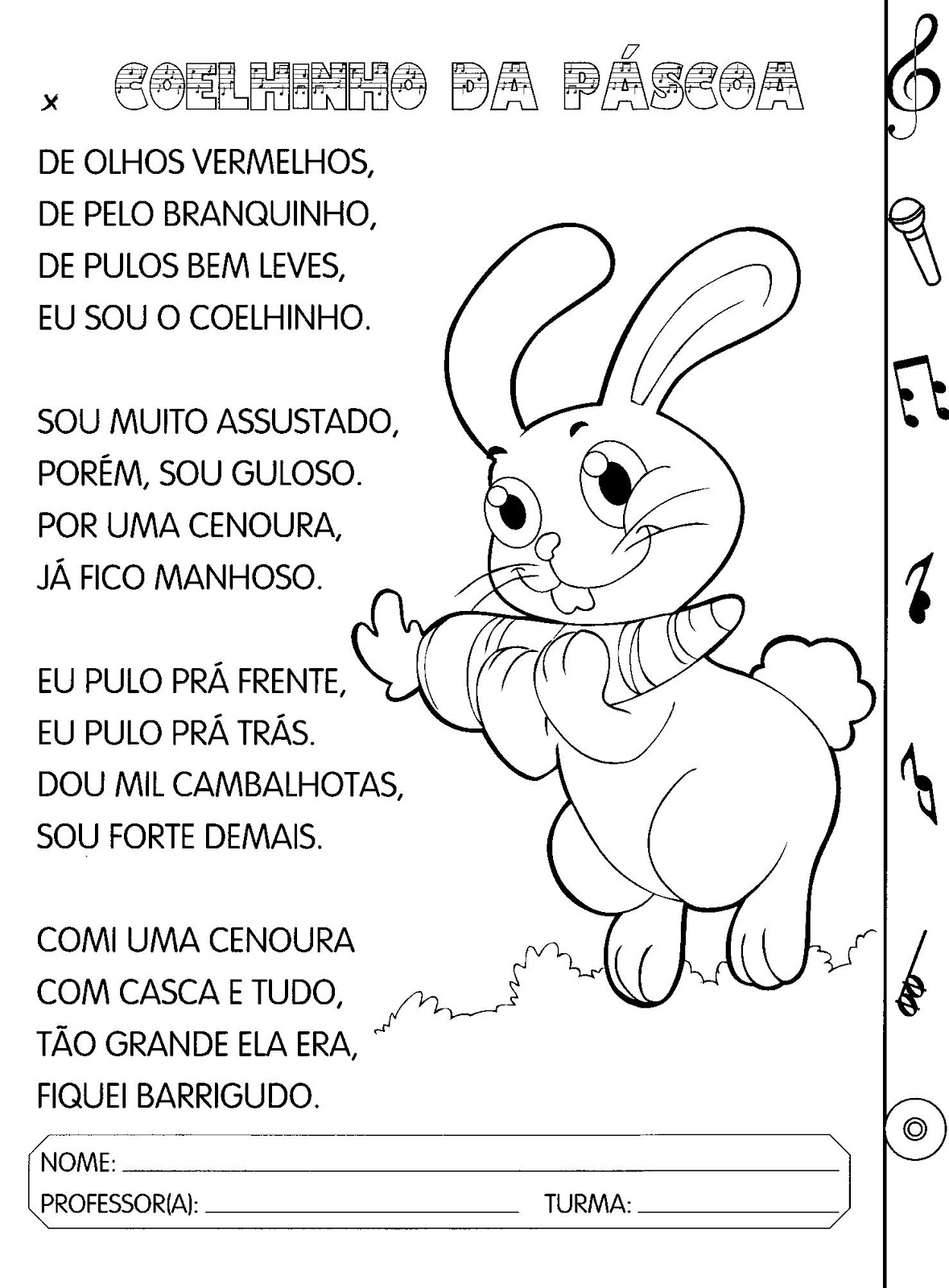 ASSINALE A RESPOSTA CORRETA CONFORME A MÚSICA:  O COELHO É UM ANIMAL:(  ) CHEIO DE PENAS                                     (   ) PELUDOO COELHO É MUITO:(  ) TRISTE                                                       (  ) LEVADOELE PULA MUITO:(  ) DEVAGAR                                                  (  ) DEPRESSAELE COME:(  ) VERDURAS E  LEGUMES                         (  ) MATO E MINHOCASDEPOIS DE COMER FICOU:(   ) SONOLENTO                                             (  ) BARRIGUDOFAÇA UM DESENHO BEM BONITO SOBRE A MÚSICA.: COELHINHO DA PÁSCOA            (10 LINHAS)VOLTE NA MÚSICA E FAÇA O QUE SE PEDE:COLORIR DE AZUL AS PALAVRAS COM QUATRO SÍLABAS;COLORIR DE VERMELHO AS COM TRÊS SÍLABAS;COLORIR DE AMARELO AS PALAVRAS COM DUAS SÍLABAS;COLORIR DE VERDE AS PALAVRAS COM UMA SÍLABAOBSERVE O QUADRO: COMPLETE O QUADRO COM AS LETRAS QUE ESTÃO FALTANDO: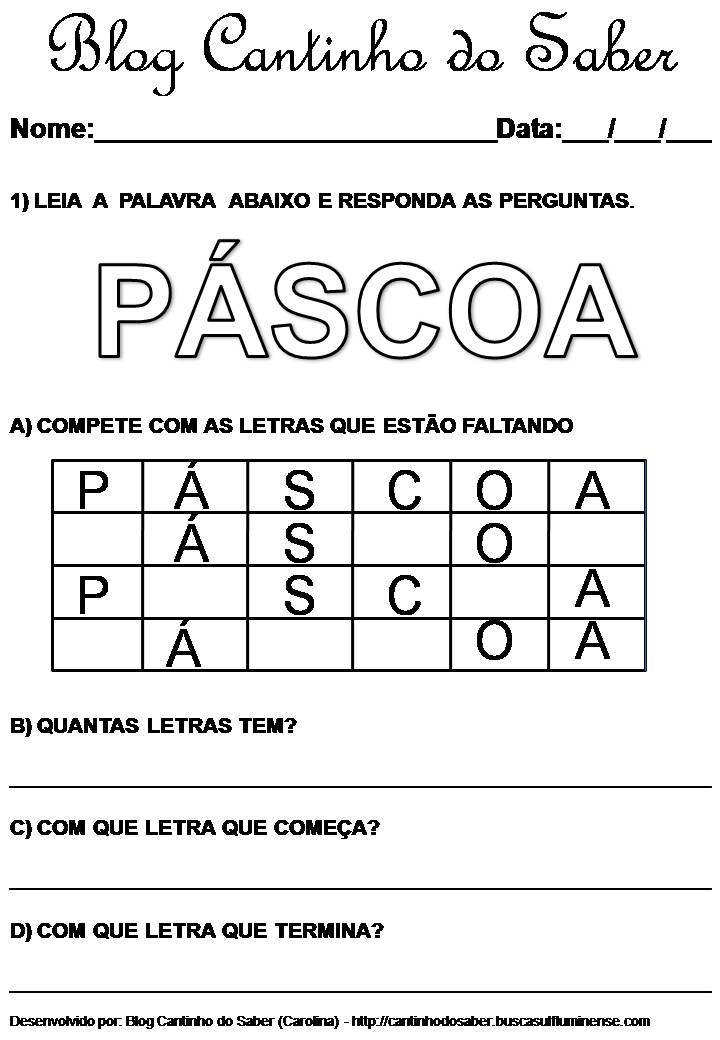 PROCURE EM JORNAIS, REVISTAS RÓTULOS DE DIVERSAS MARCAS DE CHOCOLATE E COLE.FAÇA UM ACRÓSTICO SOMENTE COM A LETRA INICIAL DA PALAVRA ABAIXO:                                                   P                                                   A                                                   S                                                   C                                                   O                                                   ACOMPLETE A CRUZADINHA: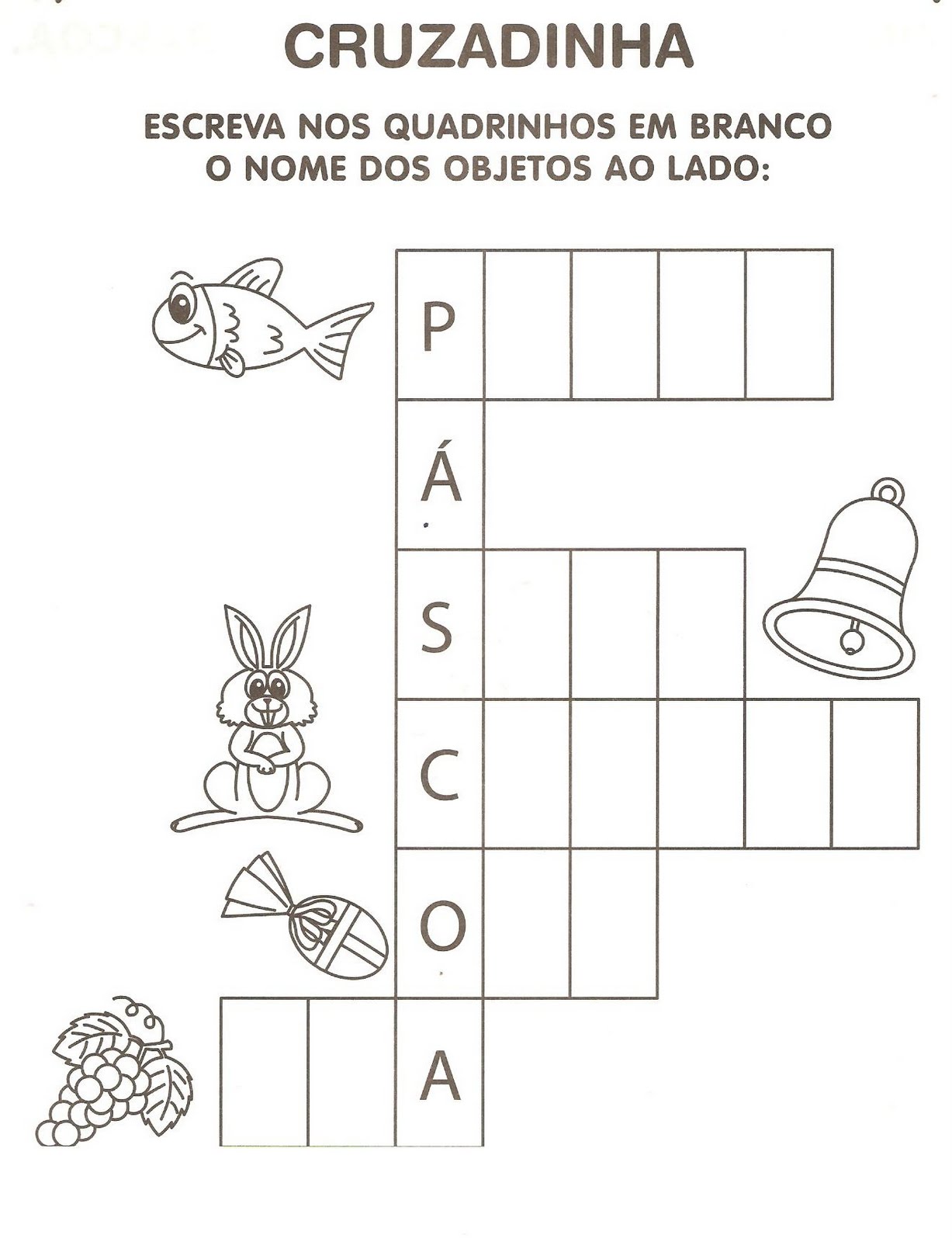 FORME FRASES COM AS SEGUINTES FIGURAS: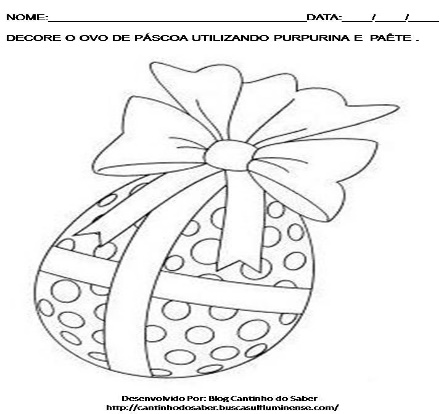 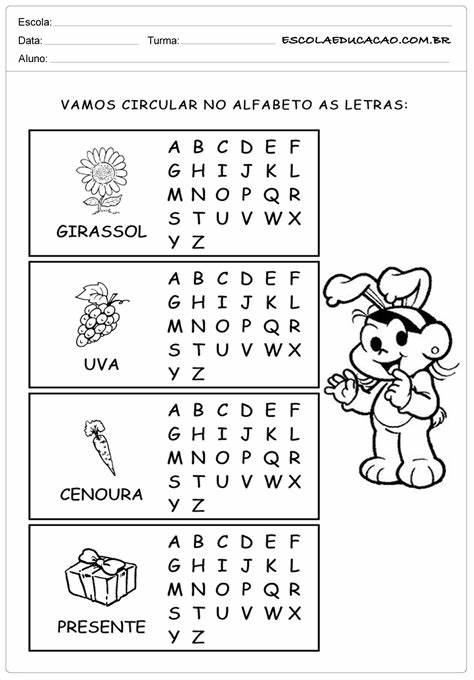 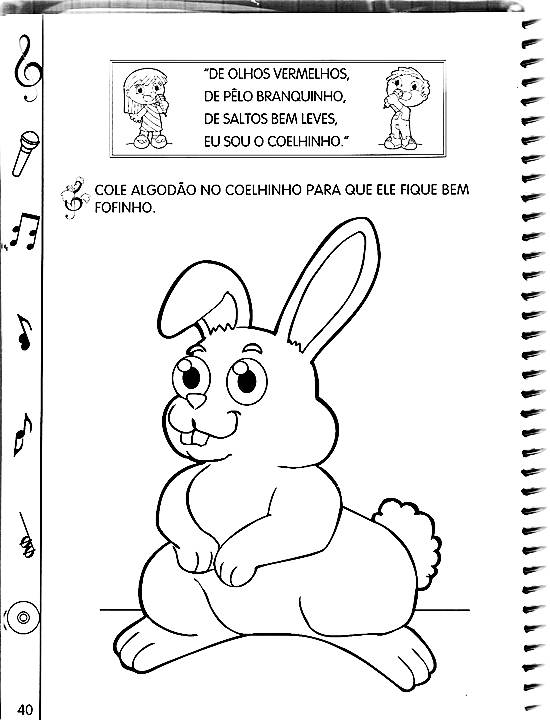 ____________________________________________________________________________________________________________________________________________________________________________________________________________COM AJUDA DOS SEUS FAMILIARES, CONFECCIONE COM MATERIAL REAPROVEITÁVEL UM COELHINHO DA PÁSCOA. SEJA CRIATIVO!SUGESTÕES DE MATERIAIS: ROLINHOS DE PAPEL HIGIÊNICO, GARRAFA PET, LATAS, COPO DESCARTÁVEL. ESCREVA OS NÚMEROS QUE VEM ANTES OU DEPOIS:DESENHE A QUANTIDADE PEDIDA ABAIXO:UMA DÚZIA DE COELHINHOSMEIA DÚZIA DE CAIXINHAS DE PRESENTEDUAS DEZENAS DE CENOURASUMA DEZENA E MEIA DE OVINHOS DE PÁSCOACONTE OS OVOS DE CADA CESTA E MARQUE O RESULTADO: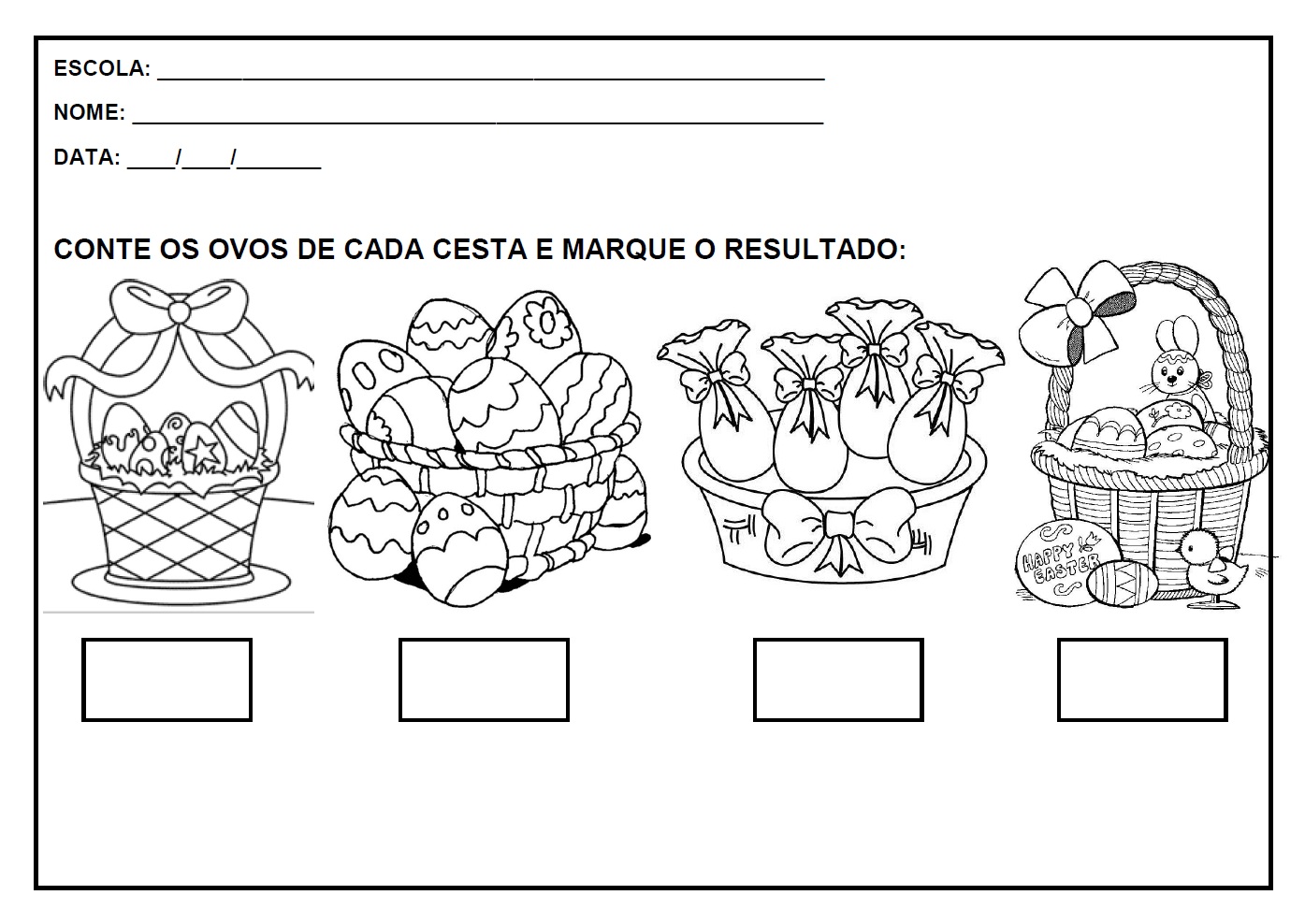 ESCREVA OS NÚMEROS DE 0 ATÉ 100 E DEPOIS PINTE AS DEZENAS EXATAS.ESCREVA O NUMERAL AO LADO DO NOME DAS DEZENAS EXATAS:         DEZ-   _______         VINTE- _______         TRINTA- ______         QURENTA- _______         CINQUENTA- ______        SESSENTA- _______        SETENTA- _______        OITENTA- ______        NOVENTA- ______        CEM- ________VAMOS RECORTAR E MONTAR A CENTOPEIA?  SÃO DEZ SAPATINHO EM CADA PARTE DO CORPO. NÃO ESQUEÇA DE COLOCAR AS DEZENAS EM ORDEM.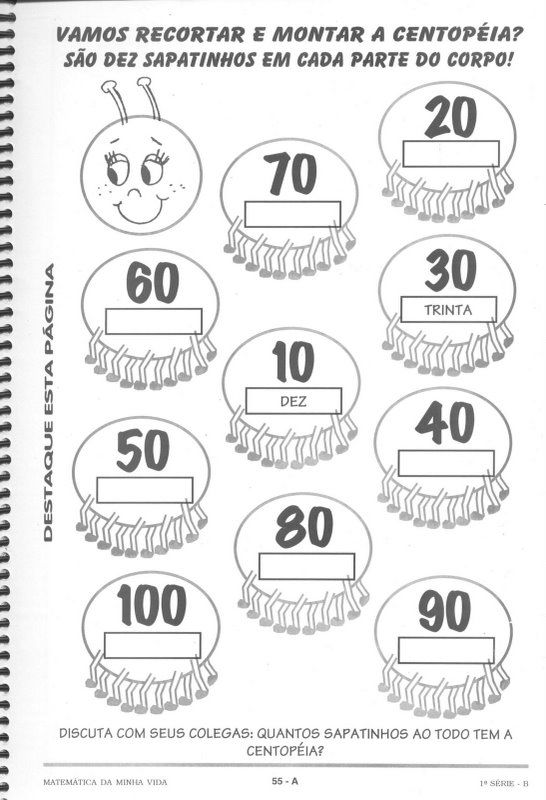 BOA SORTE!!!!LOGO NOS ENCONTRAREMOS!!!BEIJOS A TODOS E UMA FELIZ PÁSCOAPALAVRASSEPARE EM SÍLABASNÚMERO DE LETRASCOELHINHO OVO PÁSCOA BRANQUINHOPEGADASOLHOS PULOMIL_____8_____         _____ 11_____    ____ 17 ____          ____ 24____      ____33_________42_____          ____56_____     ____61_____      ____68 _____     ____72 __________76 _____           ___85_____     ____87_____     _____93 _____     ____ 99_____